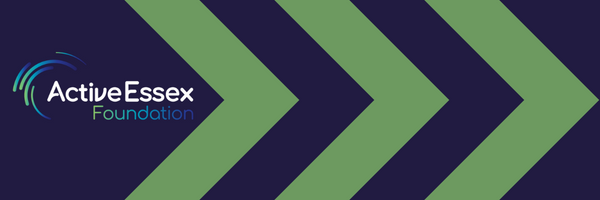 We are working with Active Essex and Active Essex Foundation to collect some information about the people that take part. However, please be assured we will not be analysing or identifying any individual responses and you do not need to write your name on this questionnaire.Completing the questions should take 5-10 minutes. You do not have to take this survey. Your participation in this survey is voluntary. You may refuse to take part or stop the survey at any time. Your data will be submitted only upon completing the entire questionnaire. You can request to have your data deleted at any time by emailing aefsportsandyouthcrimeprevention@activeessex.orgData Protection Act 2018The information you provide is confidential and subject to the requirements of the Data Protection Act 2018. This personal data will be held and processed by Active Essex (Sport and Physical Activity Partnership) for the purpose(s) of providing and monitoring the effectiveness of the Essex Youth Crime & Sport Project and comply with any statutory duty in relation with public health placed on the local authorities, including service communication purposes. The personal details you provide may also be shared with third parties for the purposes of undertaking research, for the provision of appropriate services, as part of any statutory duties requiring such disclosure and to protect the public funds the Council collects and administers on the basis that they treat the information as confidential. Any data may be used to prevent fraud or the misuse of resources. For further information of our privacy notice, please visit: https://www.essex.gov.uk/privacy-community. You can also contact us on 03457 430430 if you have additional questions.Ticking "I agree" below indicates that: You have read the above information and you understand itYou voluntarily agree to participate You are at least 16 years of age or are under 16 and have consent from a parent or guardian to take part
    I agree (Required)Please enter the URN code that you have been given ______________________About this session or project...What is the name of the session or project you are at? (if you don’t know what it is, please speak to the session leader)……………………………………………………………………..Why did you decide to take part in the session today? Please tick all that apply to you I was told to come by another adult (e.g. support worker) I was told to come by family I like to do new things Nothing else to do To stay safe To be active To learn new things To meet new people To have fun My friends come to this session To be healthier To keep out of trouble Because I like sport The location suits me New things happen here To volunteer To take part in training and get a qualification To prepare me for getting a job OtherAbout you…To what extent do you agree or disagree with the following statements:On a scale of 0-10 where 0 is 'not at all' and 10 is 'completely', please mark one number on the scale:			       In the past week, on how many days have you done a total of 30 minutes or more of physical activity, which was enough to raise your breathing rate?This may include sport, exercise, and brisk walking or cycling for recreation or to get to and from places, but should not include housework or physical activity that may be part of your job. DO NOT INCLUDE ACTIVITIES IN SCHOOL PE LESSONS
(please circle)What is your home postcode?……………………………………………………………..How strongly do you feel you belong to your immediate neighbourhood? Please think of the area within a few minutes walking distance from your home Very strongly Fairly strongly Not very strongly Not at all stronglyHow much do you feel you can trust people who are a similar age to you? I can trust them a lot I can trust them a bit I can’t trust them very much I can’t trust them at allHow safe do you feel in your local community? Very safe Safe Neither safe nor unsafe Unsafe Very unsafeWhat would help you to feel safer? Being in a group of friends  Having a safe place to hang out Being on my phoneHaving more police on patrol Knowing the area Well lit areas Knowing trusted adults in the areaWhat is your education, employment or training status? I am at school or college I am completing an apprenticeship I am employed None of the aboveIn the last 12 months, have you given unpaid help to groups or clubs, for example, leading a group, administrative support, mutual aid groups or befriending or mentoring other young people? Yes NoSome Young People...Below are some statements about how some young people think about different things in their lives. Please read the statement and then choose how much the statement is like you.Thank you for completing the surveyPlease upload these results to https://app.impactreporting.co.uk/pwa/ym1wD8Strongly agree
Agree
DisagreeStrongly disagreeCan’t sayI can achieve most goals I set myselfIf I find something difficult I keep trying until I can do itI feel confident at having a go at things that are new to me012345678910Overall, how happy did you feel yesterday:Overall, to what extent do you feel the things you do in your life are worthwhile:Overall, how satisfied are you with your life nowadays:01234567NOT like meA BIT like meQUITE like meJUST like meLove to do sportHave lots of things to do in their spare timeEnjoy school/ collegeFeel valued by adultsLive in places where there is lots of crimeHave choices about what to do in lifeLack confidence in themselvesFeel good about themselvesOften get angry/ lose temperOften get involved in conflicts & violenceDo things that are bad for their healthDo things they feel are wrong because friends doOften get into trouble with adultsThink they will get good jobs laterHave the skills they will help them get good jobs